          Карар                                  решениеОб утверждении Положения о комиссии по соблюдению требований к служебному поведению муниципальных служащих Администрации сельского поселения Целинный сельсовет муниципального района Хайбуллинский район Республики Башкортостан и урегулированию конфликта интересовВ соответствии с Федеральным законом от 2 марта 2007 № 25-ФЗ «О муниципальной службе в Российской Федерации», Федеральным законом от 25 декабря 2008 г. № 273-ФЗ "О противодействии коррупции", Указом Президента Республики Башкортостан от 19.08.2010 № УП-498 «О комиссиях по соблюдению требований к служебному поведению государственных гражданских служащих Республики Башкортостан и урегулированию конфликта интересов» Совет сельского поселения Целинный сельсовет муниципального района Хайбуллинский район Республики Башкортостан решил: 1. Утвердить положение о комиссии по соблюдению требований к служебному поведению муниципальных служащих Администрации сельского поселения Целинный сельсовет муниципального района Хайбуллинский район Республики Башкортостан и урегулированию конфликта интересов (Приложение № 1);2. Признать утратившим силу решение  от 18 февраля 2010 г. за № Р-40/167  «О Комиссии по соблюдению требований к служебному поведению муниципальных служащих Администрации сельского поселения Целинный сельсовет муниципального района Хайбуллинский район Республики Башкортостан и урегулированию конфликта интересов».3. Контроль за исполнением настоящего решения  возложить на   управляющего делами Администрацию  сельского поселения  Целинный сельсовет муниципального района Хайбуллинский район Республики Башкортостан.Глава сельского поселения                                                        Н.М.Рахматуллинс. Целинное21 октября 2015 года № Р- 2/15Приложение №1к решению Совета сельского поселения Целинный сельсовет  муниципального района Хайбуллинский район Республики Башкортостанот 21 октября 2015 года № Р- 2/15ПОЛОЖЕНИЕо комиссии по соблюдению требований к служебному поведению муниципальных служащих Администрации сельского поселения Целинный сельсовет  муниципального района Хайбуллинский район Республики Башкортостан  и урегулированию конфликта интересов1. Общие положения1.1. Настоящим Положением определяется порядок формирования и деятельности комиссии по соблюдению требований к служебному поведению муниципальных служащих Администрации сельского поселения Целинный сельсовет муниципального района Хайбуллинский район Республики Башкортостан и урегулированию конфликта интересов (далее - комиссия), образуемая в Администрации сельского поселения Целинный сельсовет муниципального района Хайбуллинский район Республики Башкортостан в соответствии с Федеральным законом от 25 декабря 2008 г. № 273-ФЗ "О противодействии коррупции" и Федеральным законом от 02.03.2007 г. № 25-ФЗ «О муниципальной службе в Российской Федерации».	1.2. Комиссия в своей деятельности руководствуется Конституцией Российской Федерации, федеральными конституционными законами, федеральными законами, актами Президента Российской Федерации и Правительства Российской Федерации, Конституцией Республики Башкортостан, республиканскими законами, актами Президента Республики Башкортостан и Правительства Республики Башкортостан, настоящим Положением, а также актами Администрации сельского поселения Целинный сельсовет муниципального района Хайбуллинский район Республики Башкортостан (далее - Администрация).	1.3. Основной задачей комиссии является содействие Администрации:а) в обеспечении соблюдения муниципальными служащими (далее – муниципальные служащие) ограничений и запретов, требований о предотвращении или урегулировании конфликта интересов, а также в обеспечении исполнения ими обязанностей, установленных Федеральным законом от 25 декабря 2008 г. № 273-ФЗ "О противодействии коррупции", другими федеральными и республиканскими законами (далее - требования к служебному поведению и (или) требования об урегулировании конфликта интересов);б) в осуществлении в Администрации мер по предупреждению коррупции.	1.4. Комиссия рассматривает вопросы, связанные с соблюдением требований кслужебному поведению и (или) требований об урегулировании конфликта интересов, в отношении муниципальных служащих, замещающих муниципальные должности муниципальной службы (далее - муниципальные должности муниципальной службы) в Администрации.2. Порядок создания комиссии права и обязанности ее членов	2.1. Комиссия создается распоряжением главы Администрации сельского поселения. Указанным актом утверждаются состав комиссии. В состав комиссии входят председатель комиссии, его заместитель, секретарь, независимый эксперт и члены комиссии. Все члены комиссии при принятии решений обладают равными правами. В отсутствие председателя комиссии его обязанности исполняет заместитель председателя комиссии.	2.2. Состав комиссии формируется таким образом, чтобы исключить возможность возникновения конфликта интересов, который мог бы повлиять на принимаемые комиссией решения. 	2.3. В заседаниях комиссии с правом совещательного голоса участвуют:а) непосредственный руководитель муниципального служащего, в отношении которого комиссией рассматривается вопрос о соблюдении требований к служебному поведению и (или) требований об урегулировании конфликта интересов, и определяемые председателем комиссии два муниципальных служащих, замещающих в государственном органе должности государственной службы, аналогичные должности, замещаемой государственным служащим, в отношении которого комиссией рассматривается этот вопрос;б) другие муниципальные служащие, замещающие муниципальные должности муниципальной службы в Администрации сельского поселения, специалисты, которые могут дать пояснения по вопросам муниципальной службы и вопросам, рассматриваемым комиссией; должностные лица других органов местного самоуправления; представители заинтересованных организаций; представитель муниципального служащего, в отношении которого комиссией рассматривается вопрос о соблюдении требований к служебному поведению и (или) требований об урегулировании конфликта интересов, - по решению председателя комиссии, принимаемому в каждом конкретном случае отдельно не менее чем за три дня до дня заседания комиссии на основании ходатайства муниципального служащего, в отношении которого комиссией рассматривается этот вопрос, или любого члена комиссии.	2.4. Заседание комиссии считается правомочным, если на нем присутствует не менее двух третей от общего числа членов комиссии.	2.5. При возникновении прямой или косвенной личной заинтересованности члена комиссии, которая может привести к конфликту интересов при рассмотрении вопроса, включенного в повестку дня заседания комиссии, он обязан до начала заседания заявить об этом. В таком случае соответствующий член комиссии не принимает участия в рассмотрении указанного вопроса.2.6. Председатель комиссии:осуществляет общее руководство работой комиссии;назначает дату, время и место проведения заседания комиссии;ведет заседание комиссии в соответствии с Положением;предоставляет слово для выступления (обсуждения) всем желающим членам комиссии в порядке очередности;ставит на голосование в порядке поступления предложения членов комиссии;организует открытое голосование и подсчет голосов, оглашает результаты голосования;организует и контролирует ведение протоколов заседаний комиссии;участвуя в голосовании, председатель комиссии голосует последним.2.7. Заместитель председателя комиссии:исполняет обязанности председателя комиссии в его отсутствие;осуществляет по поручению председателя комиссии иные полномочия.2.8. Секретарь комиссии:решает организационные вопросы, связанные с подготовкой заседания комиссии;извещает членов комиссии и лиц, присутствие которых необходимо, о дате, времени и месте проведения заседания комиссии, а также о вопросах, включенных в повестку дня;формирует материалы, необходимые для заседания комиссии;ознакамливает членов комиссии с материалами, представляемыми для обсуждения на заседании комиссии;осуществляет регистрацию прибывших на заседание комиссии членов комиссии и приглашенных лиц;ведет протокол заседания комиссии.2.9. Член комиссии:принимает личное участие в заседаниях комиссии;вправе знакомиться с поступившей в комиссию информацией и получать представленные в комиссию материалы;вправе задавать вопросы, участвовать в обсуждении, голосовать.вправе вносить предложения по внесению изменений в Положение, в решения комиссии. 3. Порядок работы комиссии	3.1. Основаниями для проведения заседания комиссии являются:а) представление главой Администрации сельского поселения  материалов проверки, свидетельствующих:о представлении муниципальным служащим недостоверных или неполных сведений о доходах, об имуществе и обязательствах имущественного характера;о несоблюдении муниципальным служащим требований к служебному поведению и (или) требований об урегулировании конфликта интересов;б) поступившее в Администрацию, в порядке, установленном нормативным правовым актом:обращение гражданина, замещавшего в Администрации муниципальную должность муниципальной службы, включенную в перечень муниципальных должностей, утвержденный нормативным правовым актом Администрации, о даче согласия на замещение должности в коммерческой или некоммерческой организации либо на выполнение работы на условиях гражданско-правового договора в коммерческой или некоммерческой организации, если отдельные функции по муниципальному управлению этой организацией входили в его должностные (служебные) обязанности, до истечения двух лет со дня увольнения с муниципальной службы;заявление муниципального служащего о невозможности по объективным причинам представить сведения о доходах, об имуществе и обязательствах имущественного характера своих супруги (супруга) и несовершеннолетних детей;заявление муниципального служащего о невозможности выполнить требования Федерального закона "О запрете отдельным категориям лиц открывать и иметь счета (вклады), хранить наличные денежные средства и ценности в иностранных банках, расположенных за пределами территории Российской Федерации, владеть и (или) пользоваться иностранными финансовыми инструментами" в связи с арестом, запретом распоряжения, наложенными компетентными органами иностранного государства в соответствии с законодательством данного иностранного государства, на территории которого находятся счета (вклады), осуществляется хранение наличных денежных средств и ценностей в иностранном банке и (или) имеются иностранные финансовые инструменты, или в связи с иными обстоятельствами, не зависящими от его воли или воли его супруги (супруга) и несовершеннолетних детей;"в) представление председателя или любого члена комиссии, касающееся обеспечения соблюдения муниципальным служащим требований к служебному поведению и (или) требований об урегулировании конфликта интересов либо осуществления в Администрации мер по предупреждению коррупции.г) представление главой Администрации сельского поселения материалов проверки, свидетельствующих о представлении муниципальным служащим недостоверных или неполных сведений, предусмотренных частью 1 статьи 3 Федерального закона «О контроле за соответствием расходов лиц, замещающих государственные должности, и иных лиц их доходам».д) поступившее в соответствии с частью 4 статьи 12 Федерального закона "О противодействии коррупции" и статьей 64.1 Трудового кодекса Российской Федерации в Администрацию сельского поселения Целинный сельсовет муниципального района Хайбуллинский район Республики Башкортостан уведомление коммерческой или некоммерческой организации о заключении с гражданином, замещавшим должность муниципальной службы в Администрации сельского поселения Целинный сельсовет муниципального района Хайбуллинский район Республики Башкортостан, трудового или гражданско-правового договора на выполнение работ (оказание услуг), если отдельные функции управления данной организацией входили в его должностные (служебные) обязанности, исполняемые во время замещения должности в Администрации сельского поселения Целинный сельсовет муниципального района  Хайбуллинский район Республики Башкортостан, при условии, что указанному гражданину комиссией ранее было отказано во вступлении в трудовые и гражданско-правовые отношения с данной организацией или что вопрос о даче согласия такому гражданину на замещение им должности в коммерческой или некоммерческой организации либо на выполнение им работы на условиях гражданско-правового договора в коммерческой или некоммерческой организации комиссией не рассматривался".	3.2. Комиссия не рассматривает сообщения о преступлениях и административных правонарушениях, а также анонимные обращения, не проводит проверки по фактам нарушения служебной дисциплины.	3.3. Председатель комиссии при поступлении к нему в порядке, предусмотренном нормативным правовым актом Администрации, информации, содержащей основания для проведения заседания комиссии:а) в 3-дневный срок назначает дату заседания комиссии. При этом дата заседания комиссии не может быть назначена позднее семи дней со дня поступления указанной информации;б) организует ознакомление муниципального служащего,  в отношении которого комиссией рассматривается вопрос о соблюдении требований к служебному поведению и (или) требований об урегулировании конфликта интересов, его представителя, членовкомиссии и других лиц, участвующих в заседании комиссии, с информацией, поступившей в комиссию, и с результатами ее проверки;в) рассматривает ходатайства о приглашении на заседание комиссии лиц, указанных в подпункте "б" пункта 7 настоящего Положения, принимает решение об их удовлетворении (об отказе в удовлетворении) и о рассмотрении (об отказе в рассмотрении) в ходе заседания комиссии дополнительных материалов.	3.4. Заседание комиссии проводится в присутствии муниципального служащего, в отношении которого рассматривается вопрос о соблюдении требований к служебному поведению и (или) требований об урегулировании конфликта интересов. При наличии письменной просьбы муниципального служащего о рассмотрении указанного вопроса без его участия заседание комиссии проводится в его отсутствие. В случае неявки муниципального служащего или его представителя на заседание комиссии при отсутствии письменной просьбы муниципального служащего о рассмотрении указанного вопроса без его участия рассмотрение вопроса откладывается. В случае вторичной неявки муниципального служащего или его представителя без уважительных причин комиссия может принять решение о рассмотрении указанного вопроса в отсутствие муниципального служащего.	3.5. На заседании комиссии заслушиваются пояснения муниципального служащего (с его согласия) и иных лиц, рассматриваются материалы по существу предъявляемых муниципальному служащему претензий, а также дополнительные материалы.	3.6. Члены комиссии и лица, участвовавшие в ее заседании, не вправе разглашать сведения, ставшие им известными в ходе работы комиссии.	3.7. Обращение, указанное в абзаце втором подпункта "б" пункта 3.1. настоящего Положения, подается гражданином, замещавшим должность муниципальной службы в Администрации сельского поселения Целинный сельсовет муниципального района Хайбуллинский район Республики Башкортостан, в кадровую службу Администрации сельского поселения Целинный сельсовет муниципального района Хайбуллинский район Республики Башкортостан или должностному лицу Администрации сельского поселения Целинный сельсовет муниципального района Хайбуллинский район Республики Башкортостан, ответственному за работу по профилактике коррупционных и иных правонарушений. В обращении указываются: фамилия, имя, отчество гражданина, дата его рождения, адрес места жительства, замещаемые должности в течение последних двух лет до дня увольнения с государственной службы, наименование, местонахождение коммерческой или некоммерческой организации, характер ее деятельности, должностные (служебные) обязанности, исполняемые гражданином во время замещения им должности государственной службы, функции по государственному управлению в отношении коммерческой или некоммерческой организации, вид договора (трудовой или гражданско-правовой), предполагаемый срок его действия, сумма оплаты за выполнение (оказание) по договору работ (услуг). Кадровой службой Администрации сельского поселения Целинный сельсовет муниципального района Хайбуллинский район Республики Башкортостан (должностным лицом, ответственным за работу по профилактике коррупционных и иных правонарушений) осуществляется рассмотрение обращения, по результатам которого подготавливается мотивированное заключение по существу обращения с учетом требований статьи 12 Федерального закона "О противодействии коррупции". Обращение, заключение и другие материалы в течение двух рабочих дней со дня поступления обращения представляются председателю комиссии.3.8. Обращение, указанное в абзаце втором подпункта "б" пункта 3.1. настоящего Положения, может быть подано муниципальным служащим, планирующим свое увольнение с муниципальной службы, и подлежит рассмотрению комиссией в соответствии с настоящим Положением.3.9. Уведомление, указанное в подпункте "д" пункта 3.1. настоящего Положения, рассматривается кадровой службой (должностным лицом, ответственным за работу по профилактике коррупционных и иных правонарушений), которая (которое) осуществляет подготовку мотивированного заключения о соблюдении гражданином, замещавшим должность государственной службы в государственном органе, требований статьи 12 Федерального закона "О противодействии коррупции". Уведомление, заключение и другие материалы в течение десяти рабочих дней со дня поступления уведомления представляются председателю комиссии.3.10. Заседание комиссии по рассмотрению заявления, указанного в абзаце третьем подпункта "б" пункта 3.1. настоящего Положения, как правило, проводится не позднее одного месяца со дня истечения срока, установленного для представления сведений о доходах, об имуществе и обязательствах имущественного характера.3.11. Уведомление, указанное в подпункте "д" пункта 3.1. настоящего Положения, как правило, рассматривается на очередном (плановом) заседании комиссии.3.12. Заседание комиссии проводится в присутствии муниципального служащего, в отношении которого рассматривается вопрос о соблюдении требований к служебному поведению и (или) требований об урегулировании конфликта интересов, или гражданина, замещавшего должность муниципальной службы в Администрации сельского поселения Целинный сельсовет  муниципального района Хайбуллинский район Республики Башкортостан. При наличии письменной просьбы муниципального служащего или гражданина, замещавшего должность муниципальной службы в Администрации сельского поселения Целинный сельсовет  муниципального района Хайбуллинский район Республики Башкортостан, о рассмотрении указанного вопроса без его участия заседание комиссии проводится в его отсутствие. В случае неявки на заседание комиссии муниципального служащего (его представителя) и при отсутствии письменной просьбы муниципального служащего о рассмотрении данного вопроса без его участия рассмотрение вопроса откладывается. В случае повторной неявки муниципального служащего без уважительной причины комиссия может принять решение о рассмотрении данного вопроса в отсутствие муниципального служащего. В случае неявки на заседание комиссии гражданина, замещавшего должность муниципальной службы в Администрации сельского поселения Целинный сельсовет  муниципального района Хайбуллинский район Республики Башкортостан (его представителя), при условии, что указанный гражданин сменил место жительства и были предприняты все меры по информированию его о дате проведения заседания комиссии, комиссия может принять решение о рассмотрении данного вопроса в отсутствие указанного гражданина.3.13. На заседании комиссии заслушиваются пояснения муниципального служащего или гражданина, замещавшего должность муниципальной службы в Администрации сельского поселения Целинный сельсовет  муниципального района Хайбуллинский район Республики Башкортостан (с их согласия), и иных лиц, рассматриваются материалы по существу вынесенных на данное заседание вопросов, а также дополнительные материалы.4. Порядок принятия решений комиссии	4.1. По итогам рассмотрения вопроса, указанного в абзаце втором подпункта "а" пункта 3.1. настоящего Положения, комиссия принимает одно из следующих решений:а) установить, что сведения о доходах, расходах, об имуществе и обязательствах имущественного характера, представленные муниципальным служащим являются достоверными и полными;б) установить, что сведения, представленные муниципальным служащим являются недостоверными и (или) неполными. В этом случае комиссия рекомендует главе Администрации  сельского поселения Целинный сельсовет  муниципального района Хайбуллинский район Республики Башкортостан применить к муниципальному служащему конкретную меру ответственности.	4.2. По итогам рассмотрения вопроса, указанного в абзаце третьем подпункта "а" пункта 3.1. настоящего Положения, комиссия принимает одно из следующих решений:а) установить, что муниципальный служащий соблюдал требования к служебному поведению и (или) требования об урегулировании конфликта интересов;б) установить, что муниципальный служащий не соблюдал требования к служебномуповедению и (или) требования об урегулировании конфликта интересов. В этом случае комиссия рекомендует главе Администрации сельского поселения Целинный сельсовет  муниципального района Хайбуллинский район Республики Башкортостан указать муниципальному служащему на недопустимость нарушения требований к служебному поведению и (или) требований об урегулировании конфликта интересов либо применить к муниципальному служащему конкретную меру ответственности.	4.3. По итогам рассмотрения вопроса, указанного в абзаце втором подпункта "б" пункта 3.1. настоящего Положения, комиссия принимает одно из следующих решений:а) дать гражданину согласие на замещение должности в коммерческой или некоммерческой организации либо на выполнение работы на условиях гражданско - правового договора в коммерческой или некоммерческой организации, если отдельные функции по муниципальному управлению этой организацией входили в его должностные (служебные) обязанности;б) отказать гражданину в замещении должности в коммерческой или некоммерческой организации либо в выполнении работы на условиях гражданско - правового договора в коммерческой или некоммерческой организации, если отдельные функции по муниципальному управлению этой организацией входили в его должностные (служебные) обязанности, и мотивировать свой отказ.	4.4. По итогам рассмотрения вопроса, указанного в абзаце третьем подпункта "б" пункта 3.1. настоящего Положения, комиссия принимает одно из следующих решений:а) признать, что причина непредставления муниципальным служащим сведений о доходах, расходах, об имуществе и обязательствах имущественного характера своих супруги (супруга) и несовершеннолетних детей является объективной и уважительной;б) признать, что причина непредставления муниципальным служащим сведений о доходах, расходах, об имуществе и обязательствах имущественного характера своих супруги (супруга) и несовершеннолетних детей не является уважительной. В этом случае комиссия рекомендует муниципальному служащему принять меры по представлению указанных сведений; в) признать, что причина непредставления муниципальным служащим сведений о доходах, расходах, об имуществе и обязательствах имущественного характера своих супруги (супруга) и несовершеннолетних детей необъективна и является способом уклонения от представления указанных сведений. В этом случае комиссия рекомендует главе Администрации сельского поселения Целинный сельсовет  муниципального района Хайбуллинский район Республики Башкортостан применить к муниципальному служащему конкретную меру ответственности. 4.4.1. По итогам рассмотрения вопроса, указанного в подпункте "г" пункта 3.1. настоящего Положения, комиссия принимает одно из следующих решений:а) признать, что сведения, представленные муниципальным служащим в соответствии с частью 1 статьи 3 Федерального закона "О контроле за соответствием расходов лиц, замещающих государственные должности, и иных лиц их доходам", являются достоверными и полными;б) признать, что сведения, представленные муниципальным служащим в соответствии с частью 1 статьи 3 Федерального закона "О контроле за соответствием расходов лиц, замещающих государственные должности, и иных лиц их доходам", являются недостоверными и (или) неполными. В этом случае комиссия рекомендует главе Администрации сельского поселения Целинный сельсовет  муниципального района Хайбуллинский район Республики Башкортостан применить к муниципальному служащему конкретную меру ответственности и (или) направить материалы, полученные в результате осуществления контроля за расходами, в органы прокуратуры и (или) иные государственные органы в соответствии с их компетенцией.4.4.2. По итогам рассмотрения вопроса, указанного в подпункте "д" пункта 3.1 настоящего Положения, комиссия принимает в отношении гражданина, замещавшего должность муниципальной службы в Администрации сельского поселения Целинный сельсовет  муниципального района Хайбуллинский район Республики Башкортостан, одно из следующих решений:а) дать согласие на замещение им должности в коммерческой или некоммерческой организации либо на выполнение работы на условиях гражданско-правового договора в коммерческой или некоммерческой организации, если отдельные функции по муниципальному управлению этой организацией входили в его должностные (служебные) обязанности; б) установить, что замещение им на условиях трудового договора должности в коммерческой или некоммерческой организации и (или) выполнение в коммерческой или некоммерческой организации работ (оказание услуг) нарушают требования статьи 12 Федерального закона "О противодействии коррупции". В этом случае комиссия рекомендует главе Администрации сельского поселения Целинный сельсовет  муниципального района Хайбуллинский район Республики Башкортостан органа проинформировать об указанных обстоятельствах органы прокуратуры и уведомившую организацию. 4.4.3. По итогам рассмотрения вопроса, указанного в абзаце четвертом подпункта "б" пункта 3.1. настоящего Положения, комиссия принимает одно из следующих решений:а) признать, что обстоятельства, препятствующие выполнению требований Федерального закона "О запрете отдельным категориям лиц открывать и иметь счета (вклады), хранить наличные денежные средства и ценности в иностранных банках, расположенных за пределами территории Российской Федерации, владеть и (или) пользоваться иностранными финансовыми инструментами", являются объективными и уважительными;б) признать, что обстоятельства, препятствующие выполнению требований Федерального закона "О запрете отдельным категориям лиц открывать и иметь счета (вклады), хранить наличные денежные средства и ценности в иностранных банках, расположенных за пределами территории Российской Федерации, владеть и (или) пользоваться иностранными финансовыми инструментами", не являются объективными и уважительными. В этом случае комиссия рекомендует главе Администрации сельского поселения Целинный сельсовет  муниципального района Хайбуллинский район Республики Башкортостан применить к муниципальному служащему конкретную меру ответственности.	4.5. По итогам рассмотрения вопросов, указанных в подпунктах "а", "б", "г" и "д" пункта 3.1. настоящего Положения, и при наличии к тому оснований комиссия может принять иное решение, чем это предусмотрено пунктами 4.1 – 4.4, 4.4.1, 4.4.2, 4.4.3 настоящего Положения. Основания и мотивы принятия такого решения должны быть отражены в протоколе заседания комиссии.	4.6. По итогам рассмотрения вопроса, предусмотренного подпунктом "в" пункта 3.1. настоящего Положения, комиссия принимает соответствующее решение.	4.7. Для исполнения решений комиссии могут быть подготовлены проекты нормативных правовых актов Администрации сельского поселения Целинный сельсовет  муниципального района Хайбуллинский район Республики Башкортостан, которые в установленном порядке представляются на рассмотрение главы Администрации сельского поселения Целинный сельсовет  муниципального района Хайбуллинский район Республики Башкортостан.	4.8. Решения комиссии по вопросам, указанным в пункте 3.1. настоящего Положения, принимаются тайным голосованием (если комиссия не примет иное решение) простым большинством голосов присутствующих на заседании членов комиссии.5. Оформление протокола заседания комиссии	5.1. Решения комиссии оформляются протоколами, которые подписывают члены комиссии, принимавшие участие в ее заседании. Решения комиссии, за исключением решения, принимаемого по итогам рассмотрения вопроса, указанного в абзаце втором подпункта "б" пункта 3.1. настоящего Положения, для главы Администрации сельского поселения Целинный сельсовет  муниципального района Хайбуллинский район Республики Башкортостан носят рекомендательный характер. Решение, принимаемое по итогам рассмотрения вопроса, указанного в абзаце втором подпункта "б" пункта 3.1. настоящего Положения, носит обязательный характер. 	5.2. В протоколе заседания комиссии указываются:а) дата заседания комиссии, фамилии, имена, отчества членов комиссии и других лиц, присутствующих на заседании;б) формулировка каждого из рассматриваемых на заседании комиссии вопросов с указанием фамилии, имени, отчества, должности муниципального служащего, в отношении которого рассматривается вопрос о соблюдении требований к служебному поведению и (или) требований об урегулировании конфликта интересов;в) предъявляемые к муниципальному служащему претензии, материалы, на которых они основываются;г) содержание пояснений муниципального служащего и других лиц по существу предъявляемых претензий;д) фамилии, имена, отчества выступивших на заседании лиц и краткое изложение их выступлений;е) источник информации, содержащей основания для проведения заседания комиссии, дата поступления информации в Администрацию;ж) другие сведения;з) результаты голосования;и) решение и обоснование его принятия	5.3. Член комиссии, несогласный с ее решением, вправе в письменной форме изложить свое мнение, которое подлежит обязательному приобщению к протоколу заседания комиссии и с которым должен быть ознакомлен муниципальный служащий.	5.4. Копии протокола заседания комиссии в 3-дневный срок со дня заседания направляются главе Администрации сельского поселения Целинный сельсовет  муниципального района Хайбуллинский район Республики Башкортостан, полностью или в виде выписок из него - муниципальному служащему, а также по решению комиссии - иным заинтересованным лицам.	5.5. Глава Администрации сельского поселения Целинный сельсовет  муниципального района Хайбуллинский район Республики Башкортостан обязан рассмотреть протокол заседания комиссии и вправе учесть в пределах своей компетенции, содержащиеся в нем рекомендации при принятии решения о применении к муниципальному служащему мер ответственности, предусмотренных нормативными правовыми актами Российской Федерации, Республики Башкортостан, а также по иным вопросам организации противодействия коррупции. О рассмотрении рекомендаций комиссии и принятом решении глава Администрации сельского поселения Целинный сельсовет  муниципального района Хайбуллинский район Республики Башкортостан в письменной форме уведомляет комиссию в месячный срок со дня поступления к нему протокола заседания комиссии. Решение главы Администрации сельского поселения Целинный сельсовет  муниципального района Хайбуллинский район Республики Башкортостан оглашается на ближайшем заседании комиссии и принимается к сведению без обсуждения. 	5.6. В случае установления комиссией признаков дисциплинарного проступка в действиях (бездействии) муниципального служащего информация об этом представляется главе Администрации сельского поселения Целинный сельсовет  муниципального района Хайбуллинский район Республики Башкортостан для решения вопроса о применении к муниципальному служащему мер ответственности, предусмотренных нормативными правовыми актами Российской Федерации, Республики Башкортостан.	5.7. В случае установления комиссией факта совершения муниципальным служащим действия (факта бездействия), содержащего признаки административного правонарушения или состава преступления, председатель комиссии обязан передать информацию о совершении указанного действия (бездействии) и подтверждающие такой факт документы в правоприменительные органы в 3-дневный срок, а при необходимости - немедленно.	5.8. Копия протокола заседания комиссии или выписка из него приобщается к личному делу муниципального служащего, в отношении которого рассмотрен вопрос о соблюдении требований к служебному поведению и (или) требований об урегулировании конфликта интересов.	5.8.1. Выписка из решения комиссии, заверенная подписью секретаря комиссии и печатью Администрации, вручается гражданину, замещавшему должность муниципальной службы в Администрации сельского поселения Целинный сельсовет  муниципального района Хайбуллинский район Республики Башкортостан, в отношении которого рассматривался вопрос, указанный в абзаце втором подпункта "б" пункта 3.1. настоящего Положения, под роспись или направляется заказным письмом с уведомлением по указанному им в обращении адресу не позднее одного рабочего дня, следующего за днем проведения соответствующего заседания комиссии.5.9. Организационно-техническое и документационное обеспечение деятельности комиссии, а также информирование членов комиссии о вопросах, включенных в повестку дня, о дате, времени и месте проведения заседания, ознакомление членов комиссии с материалами, представляемыми для обсуждения на заседании комиссии, осуществляются кадровой службой Администрации сельского поселения Целинный сельсовет  муниципального района Хайбуллинский район Республики Башкортостан или должностными лицами Администрации сельского поселения Целинный сельсовет  муниципального района Хайбуллинский район Республики Башкортостан, ответственными за работу по профилактике коррупционных и иных правонарушений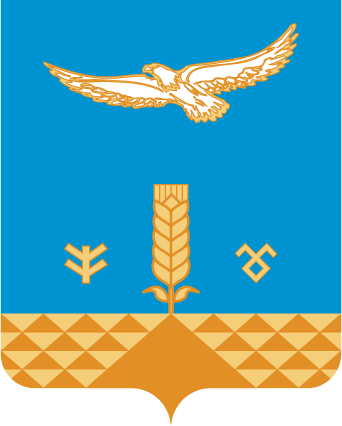 Башкортостан Республикаһының     Хәйбулла районы                                        муниципаль районының                                   Сизәм ауыл советыауыл биләмәһе Советы  Совет сельского поселения Целинный сельсовет муниципального района Хайбуллинский район Республики Башкортостан 